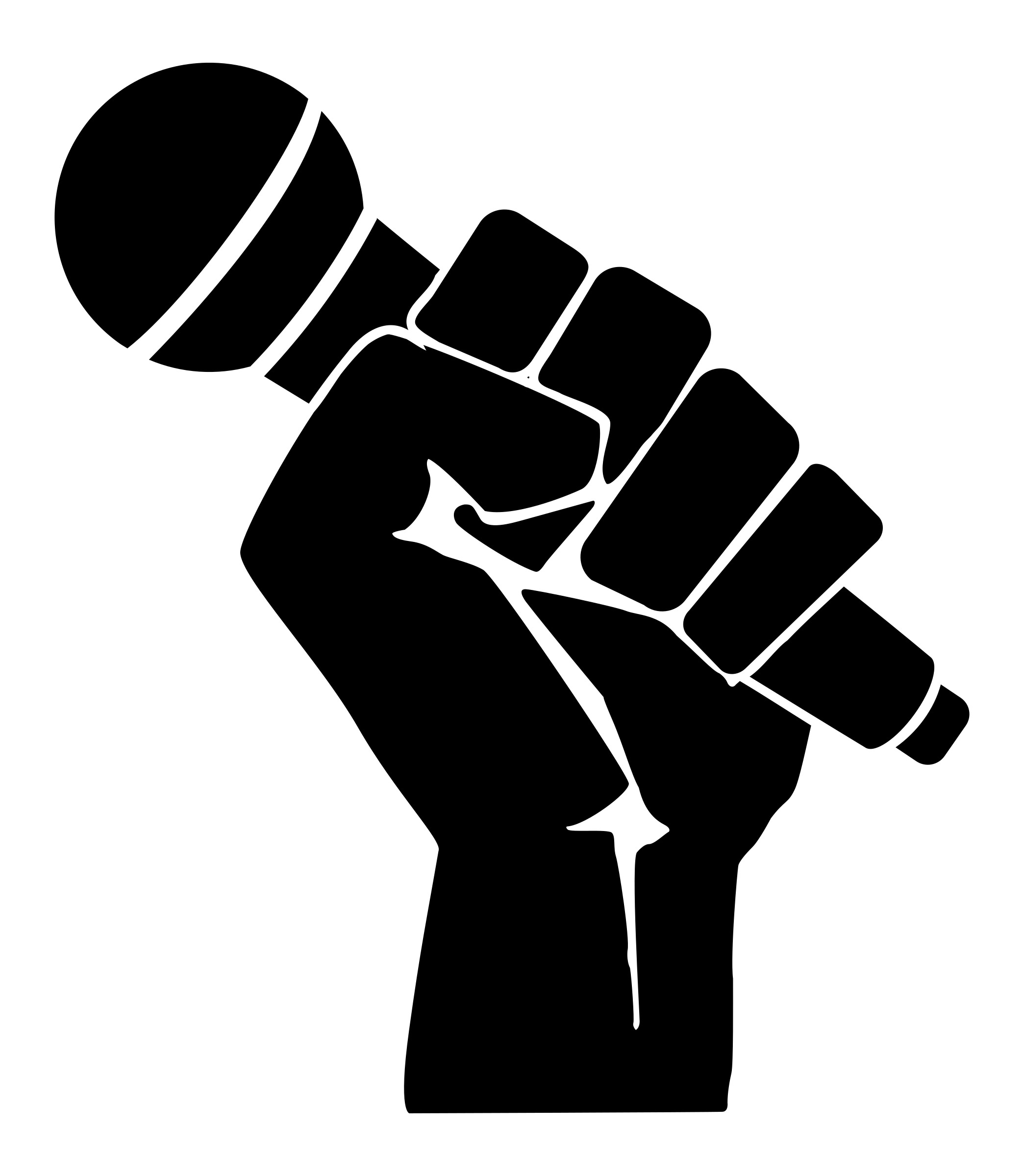 Southernettes 2nd Annual Lip Sync Rivalry 2019$1000 GRAND PRIZE WINNER TAKES ALLJuly 13, 2019Team Name: _____________________________________________________________ Song & Artist: ____________________________________________________________   Team Captain: ____________________________________________________________ Team Captain Phone & Email: ________________________________________________ Names of participating team members (please include captain): ____________________________________________________________________________________________________________________________________________________________________________________________________________________________________________________________________________________________________Props being used:_______________________________________Check if you would like rehearsal day of event ______□ We have read and understand the rules and regulations which were included with this form.Registration, $50 entry fee includes 5 armbands for contestants, if more than 5 contestants in group additional armbands can be purchased for $10 each Registration, entry fee and Music must be turned into a Southernette Member or mailed to Southernettes PO Box 7315, Diberville, MS 39540 by June 25, 2019.